ПРОФЕСИОНАЛНА ГИМНАЗИЯ ПО ТУРИЗЪМ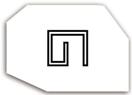 гр. Самоков, обл.Софийска ПК 2000, ул.“Софийско шосе”№18, директор: тел/факс: 0722/6 64 27,web site: www.pgtsamokov.org; e-mail:pgtsamokov@abv.bgУТВЪРЖДАВАМ:								ДИРЕКТОР:       /Борислава Хаджийска/Училищни правила за контрол и точно отразяване на отсъствията в задължителната училищна документация I. 1.Правилата за контрол и точно отразяване на отсъствията е изготвен на основание чл.172, ал.1, т.1, чл.210, ал.1, т.1 от ЗПУО, Наредбата за приобщаващо образование, Наредба 15/.2019 г. на МОН за статута и професионалното развитие на учителите, директорите и другите педагогически специалисти и Правилника за дейността на училището за учебната 2023/2024 година. 2. Всеки учител в началото на часа задължително вписва в дневника на съответната паралелка отсъстващите ученици. Неспазването на това изискване е основание за административно наказание. 3. Закъснениена ученик за учебен час до 20 минути се отчита като половин отсъствие, а закъснение на ученика за учебен час с повече от 20 минути –като едно отсъствие (чл.61, ал.2 от Наредбата за приобщаващо образование). 4. Класният ръководител, на основание чл.61, ал. 3от Наредбата за приобщаващо образование, е длъжен да уведоми родителя с писмо, по имейл или в телефонен разговор, ако ученикът отсъства от училище един учебен ден и няма данни, че е налице уважителна причина за неговото отсъствие и да обсъди с родителя възможностите за отстраняване на причините за отсъствието 5. Класният ръководител отчита отсъствията на учениците в учебни часове (чл.61, ал.1 от Наредбата за приобщаващо образование). 6. Класният ръководител обработва броя на отсъствията на ученика в електронния дневник на класа, а в края на всеки учебен срок генерира ученическата му книжка (чл.61, ал.4 от Наредбата за приобщаващо образование). 7. Ученикът може да отсъства от училище по уважителни причини в следните случаи (чл.62, ал.1от Наредба за приобщаващо образованиеи чл.104, ал.3 от ПДУ), за което е длъжен да представи съответния документ:- По медицински причини – представя медицински документ по електронен път, издаден от общопрактикуващ лекар или от лекар в лечебно заведение. Медицинският документ задължително има вписан амбулаторен No и съдържа реквизити, определени от Министерство на здравеопазването. Медицинската бележка е с вписани имена на родител и негов подпис и дата на предаванена класния ръководител. Родителите са длъжни да уведомят класния ръководител, ако ученика ще отсъства по медицински причини, в рамките на деня. - Поради участие в други дейности извън процеса на училищното образование, като състезания, конкурси, олимпиади, фестивали, концерти, спектакли, изложби и други, при представяне на документ от спортния клуб, в който ученикът членува, от организаторите на дейностите, от институцията, от името на която участва в тях, и след потвърждение от родителя; - До 3 дни в една учебна година въз основа на мотивирано писмено заявление (по образец) от родителя до класния ръководител. Заявлението се подава преди отсъствието на ученика, а ако това е невъзможно, родителят уведомява класния ръководител в телефонен разговор или по имейл и подава заявлението до 3 учебни дни след връщането на ученика в училище. - До 7 учебни дни в една учебна година с предварително разрешение на директора на училището въз основа на мотивирано писмено заявление от родителя (по образец), в което подробно се описват причините за отсъствието. - В случай че заявлението не може да се подаде преди отсъствието на ученика, родителят уведомява за това класния ръководител в телефонен разговор или по имейл и подава заявлението до 3 учебни дни след връщането на ученика в училище. Директорът на училището въз основа на заявлението взема решение дали отсъствията на ученика са по уважителни причини. 8. Ученикът може да отсъства по уважителни медицински причини от учебния час по учебния предмет ФВС, когато е противопоказно физическото натоварване и присъствието му в учебния час. Видът на заболяването и заключението за освобождаване от обучение по учебния предмет ФВС се удостоверяват с медицински документ.(чл.62, ал.5 от Наредбата за приобщаващо образование). 9. Ученик, за който е противопоказно физическо натоварване, но не и присъствието в учебния час (чл.62, ал.6 от Наредбата за приобщаващо образование), не може да отсъства от час по учебния предмет физическо възпитание и спорт. 10. Когато освобождаването на ученика от часовете по ФВС е за целия учебен срок или за учебната година, ученикът няма право да напуска територията на училището по време на учебния час, а директорът въз основа на представените медицински документи определя със заповед начина на уплътняване за ученика на времето, определено за учебните часове. Заповедта се съобщава на родителя на ученика (чл.62, ал.7 от Наредбата за приобщаващо образование). 11. Класните ръководители до 2.число на следващия месец осчетоводяват в електронния дневник отсъствията за предходния месец. Класни ръководители не осчетоводили отсъствията подлежат на административно наказание, съгласно чл.187 от КТ. 12. Заместник-директорът прехвърля файла с отсъствията от електронния дневник в модул „Отсъствия“ към НЕИСПУО в срок до 3 число на следващия месец. 13. Заместник –директора по УД извършват периодични проверки на: - дневниците, относно отразяване отсъствията на учениците;  - извинителни бележки на отсъстващите ученици; Проверките се отразяват в констативни протоколи. 14. Провеждане на срещи на училищното ръководство с класни ръководители, в чиито паралелки има ученици, допускащи отсъствия по неуважителни причини, с цел проследяване на тяхното развитие и стимулиране към активност в учебната дейности набелязване на мерки за обща или допълнителна подкрепав зависимост от броя на допуснатите отсъствия по неуважителни причини. 15. За преодоляване на проблемното поведение на ученика и за справяне със затрудненията му с приобщаването в образователния процес и в институционалната среда, с участието му в дейността на училището и с поведенческите му прояви се прилагат една или повече от следните дейности за въздействие върху вътрешната мотивация (чл.45от Наредба за приобщаващо образование): -Обсъждане между ученика и класния ръководител с цел изясняване на възникнал проблем и получаване на подкрепа за разрешаването му. Дейността се прилага в случай на необходимост от изясняване на възникнал конкретен проблем. Класният ръководител осъществява разговор с ученика за установяване на причините, довели до възникването на проблема, при спазване на етичния кодекс на училищната общност. Класният ръководител съвместно с ученика определя дейности, които да доведат до преодоляване на проблемаиоказва подкрепа на ученика за осъществяване на дейностите (чл.46 от Наредбата за приобщаващо образование); - Използване на посредник при решаване на конфликт в училище. Дейността се осъществява от медиатор, който не е страна в конкретния конфликт и който посредничи между страните в конфликта с цел разрешаването му. Директорът провежда разговор с всички страни в конфликта за установяване на причините, довели до възникването му, при спазване на етичния кодекс на училищната общност. След изясняване на причините за възникването на конфликта ученикът или учениците получават подкрепа от ДУД за разрешаването му.(чл. 47 от Наредбата за приобщаващото развитие) - Консултиране на ученика с психолог. Тази дейност се осъществява по препоръка на учителите на съответния ученик, на класния ръководител или на друг педагогически специалист. Дейността се извършва след наблюдение на ученика в процеса на обучението и в училището и установяване на необходимост от провеждане на консултации с педагогически съветник. Консултациите се провеждат от ЗДУД въз основа на потребностите на ученика (чл.48 от Наредбата за приобщаващо образование). - Създаване на условия за включване на ученика в група за повишаване на социалните умения за общуване и за решаване на конфликти по насилствен начин. Дейността се осъществява по препоръка на класния ръководител или на друг педагогически специалист.Дейността се извършва след наблюдение на ученика в процеса на обучението и в дейността на училището и установяване на необходимост от включване в група за повишаване на социалните умения за общуване и решаване на конфликти. Групата се организира в училището, а при необходимост се привличат и външни специалисти (чл.49 от Наредбата за приобщаващо образование). - Създаване на условия за включване на ученика в занимания, съобразени с неговите интереси и потребности. Тази дейност се осъществява по препоръка на учителите на съответния ученик, на класния ръководител или на друг педагогически специалист. Дейността се извършва след наблюдение на ученика в процеса на обучението и в училището и установяване на необходимост от провеждане на консултации с педагогически съветник. Заниманията по интереси може да се провеждат чрез различни организационни педагогически форми –клуб, състав, клуб, секция, отбор и други (чл.48 от Наредбата за приобщаващо образование). - Индивидуална подкрепа за ученика от личност, която той уважава (наставничество). Дейността се осъществява от личност по избор на ученика, която той приема и уважава и която е изразила съгласие за участие в индивидуалната му подкрепа. Индивидуалната подкрепа на ученика може да бъде осъществена от учител от училището, от лице от семейството, от близък на ученика или от обществено изявена личност, на която ученикътима доверие или която представлява пример за него и спомага за развитието на силните му страни и за цялостното му личностно развитие. Класният ръководител на ученика организира осъществяването на индивидуалната подкрепа, за което информира родителя(чл.45, т.6 и чл.50 от Наредбата за приобщаващо образование). - Участие на ученика в дейности в полза на паралелката или училището. Дейността се осъществява, като ученикът съвместно с класния ръководител избира конкретна дейност, определена в правилника за дейността на училището, която да извърши в полза на училището или паралелката. Дейността, свързана с определяне на възможности за участие на ученика в доброволчески инициативи, се осъществява по желание на ученика след избор на такива инициативи от училището (чл.51 и чл.52 от Наредба за приобщаващо образование). 16. Административни мерки за налагане на санкции за допуснати отсъствияпо неуважителни причини, съгласно чл.199 от ЗПУО, чл.58 -чл.60 от Наредбата за приобщаващо образованиеи чл.125 –чл.133 от ПДУ.17. Среща на екипа за оказване на обща подкрепа на ученици, допуснали отсъствия по неуважителни причини с родителите на учениците и обсъждане на мерки за преодоляване на причините за допускане на отсъствия. 18. Работа на УКБППМН с ученици, допускащи отсъствияпо неуважителни причини. 19. Подаване на сигнали към ОбКБППМН за ученици застрашени от отпадане поради допуснат голям брой отсъствияпо неуважителни причини. 20. Периодични срещи на класни ръководители, училищно ръководство и родители за анализиране на резултатите от приложените мерки за обща подкрепа и обсъждане на други мерки за въздействие върху проблемните ученици.21. Провеждане на тематичен педагогически съвет за обсъждане напричините за допуснатите отсъствия по неуважителни причини и предприемане на мерки за преодоляване на причините. 22. Целогодишна работа на педагогическият съветник с отделни паралелки по програма за превенция на отсъствия по неуважителни причини 23. Съгласно чл.2 от Закона за предучилищното и училищно образование родителите са участници в образователния процес и имат своите отговорности по смисъла на закона. Училищният механизъм за намаляване броя на отсъствията по неуважителни причини и задържане на учениците в училище през учебна 2024/2025 година е приет на заседание на педагогически съвет, Протокол No16 от 12.09.2023 година